KLASA: 024-01/23-01/10URBROJ: 2170-30-23-1Omišalj, 3. veljače 2023.PREDMET: Nacrt odluke o  raspisivanju javnog natječaja za osnivanje prava građenja 	           na nekretninama u vlasništvu Općine Omišalj                      	- Savjetovanje sa zainteresiranom javnošću	Općina Omišalj, zastupana po načelnici Mireli Ahmetović, 19. rujna 2019. godine sklopila je Ugovor o darovanju s Republikom Hrvatskom. Ugovorom, Republika Hrvatska kao vlasnik, daruje Općini Omišalj nekretnine označene kao k.č.br. 70/2, GORNJA PUŠĆA, KAPELICA (pašnjak, pašnjak, deponija, put i pašnjak), u ukupnoj površini od 35478 m², upisana u zk.ul.br. 8351, k.o. Omišalj – Njivice te k.č.br. 70/3, GORNJA PUŠĆA, KAPELICA (pašnjak, pašnjak, deponija), u ukupnoj površini od 23056 m², upisana u zk.ul.br. 8351, k.o. Omišalj – Njivice, upisane u zemljišnim knjigama Općinskog suda u Crikvenici, Stalne službe u Krku, Zemljišnoknjižnog odjela Krk, u svrhu izgradnje reciklažnog dvorišta za građevni otpad i pristupnog puta do reciklažnog dvorišta. Ugovorom se Općina Omišalj obvezala darovane nekretnine privesti namjeni u roku od pet godina od dana sklapanja Ugovora.	Kako bi se pokrenuo postupak koji vodi ka izgradnji reciklažnog dvorišta, Općina Omišalj je utvrdila, procjenom ovlaštenog sudskog vještaka, procjenu vrijednosti prava građenja nekretnine, procjembenim elaboratom broj: 768/22-PROM, od 18. listopada 2022. godine, kojim se iznos godišnje naknade za pravo građenja utvrđuje u iznosu od 5.873,53 eura.	Sukladno članku 32. Odluke o raspolaganju i upravljanju nekretninama u vlasništvu Općine Omišalj („Službene novine Primorsko-goranske županije“ broj 17/21), odluku o raspisivanju javnog natječaja za osnivanje prava građenja na određenoj nekretnini koja se time opterećuje, donosi nadležno tijelo sukladno procijenjenoj vrijednosti nekretnine koja se time opterećuje. S obzirom da se pravo građenja na predmetnim nekretninama planira osnovati na rok od 20 godina, a početna godišnja naknada iznosi 5.873,53 eura, odluku o raspisivanju javnog natječaja za osnivanje prava građenja donosi Općinsko vijeće Općine Omišalj.	Temeljem članka 11. Zakona o pravu na pristup informacijama („Narodne novine“ broj 25/13 i 85/15), jedinice lokalne samouprave dužne su provoditi savjetovanje s javnošću pri donošenju općih akata odnosno drugih strateških ili planskih dokumenata kad se njima utječe na interes građana i pravnih osoba. Na taj se način želi upoznati javnost sa predloženim Nacrtom odluke i pribaviti mišljenja, primjedbe i prijedloge zainteresirane javnosti, kako bi predloženo, ukoliko je zakonito i stručno utemeljeno, bilo prihvaćeno od strane donositelja odluke i u konačnosti ugrađeno u odredbe odluke.Svoje prijedloge vezane uz Nacrt odluke o raspisivanju javnog natječaja za osnivanje prava građenja na nekretninama u vlasništvu Općine Omišalj, možete podnijeti putem Obrasca za savjetovanje dostupnog na ovoj stranici. Popunjen obrazac šalje se putem e-maila na adresu: sonja.cubranic@omisalj.hrSavjetovanje o nacrtu Prijedloga odluke otvoreno je do 21. veljače 2023. godine.Po završetku Savjetovanja, svi pristigli prijedlozi bit će pregledani i razmotreni, sastavit će se Izvješće o prihvaćenim i neprihvaćenim prijedlozima kao i razlozima neprihvaćanja i to Izvješće bit će objavljeno na ovoj stranici.Općina Omišalj Na temelju članka 32. stavka 3. Odluke o raspolaganju i upravljanju nekretninama u vlasništvu Općine Omišalj („Službene novine Primorsko-goranske županije“ broj 17/21) i članka 33. Statuta Općine Omišalj („Službene novine Primorsko-goranske županije“ broj 5/21), Općinsko vijeće Općine Omišalj na 9. sjednici održanoj __________2023. godine, donijelo jeODLUKU
o raspisivanju javnog natječaja za osnivanje prava građenja na nekretninama u vlasništvu Općine OmišaljČlanak 1.(1) Temeljem ove Odluke raspisat će se javni natječaj za osnivanje prava građenja na:- nekretnini koja je u zemljišnim knjigama Općinskog suda u Crikvenici, Stalne službe u Krku, Zemljišnoknjižnog odjela Krk, upisana i označena kao k.č.br. 70/2, GORNJA PUŠĆA, KAPELICA (pašnjak, pašnjak, deponija, put i pašnjak), u ukupnoj površini od 35478 m², upisana u zk.ul.br. 8351, k.o. Omišalj – Njivice - nekretnini koja je u zemljišnim knjigama Općinskog suda u Crikvenici, Stalne službe u Krku, Zemljišnoknjižnog odjela Krk, upisana i označena kao k.č.br. 70/3, GORNJA PUŠĆA, KAPELICA (pašnjak, pašnjak, deponija), u ukupnoj površini od 23056 m², upisana u zk.ul.br. 8351, k.o. Omišalj – Njivice.(2) Pravo građenja osniva se za obje nekretnine budući da iste predstavljaju poslovnu cjelinu, koja ukupno čini površinu od 58534 m².(3) Riječi i pojmovi koji se koriste u ovoj Odluci, a koji imaju rodno značenje, odnose se jednako na muški i ženski rod, bez obzira u kojem su rodu navedeni. Članak 2.(1) Pravo građenja na nekretninama iz članka 1. ove Odluke osniva se za izgradnju reciklažnog dvorišta  za građevinski otpad i pristupnog puta do reciklažnog dvorišta.(2) Pravo građenja na nekretninama iz članka 1. ove Odluke osniva se na rok od 20 godina od dana sklapanja ugovora o pravu građenja.Članak 3. (1) Početni iznos godišnje naknade za pravo građenja na  nekretnini iz članka 1. stavka 1. ove Odluke utvrđuje se u iznosu od 5.873,53 eura.(2) Godišnja naknada iz stavka 1. ovog članka utvrđena je procjenom ovlaštenog sudskog vještaka KARLOLINE – KLing d.o.o. za građevinarstvo, procjenitelj Marinko Prostran, procjembeni elaborat broj: 768/22-PROM, od 18. listopada 2022. godine.Članak 4.(1) Sadržaj teksta javnog natječaja definiran je Odlukom o raspolaganju i upravljanju nekretninama u vlasništvu Općine Omišalj („Službene novine Primorsko-goranske županije“ broj 17/21). (2) Javno prikupljanje ponuda za osnivanje prava građenja provodi povjerenstvo koje imenuje načelnik.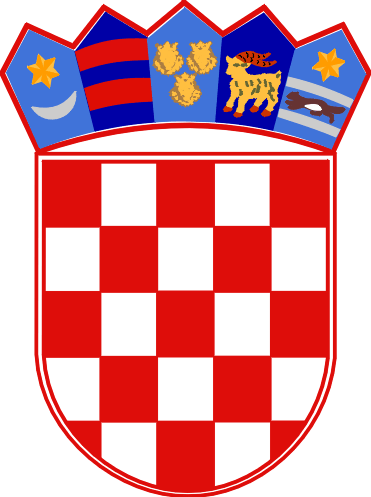 REPUBLIKA HRVATSKAPRIMORSKO-GORANSKA ŽUPANIJAOPĆINA OMIŠALJUPRAVNI ODJEL